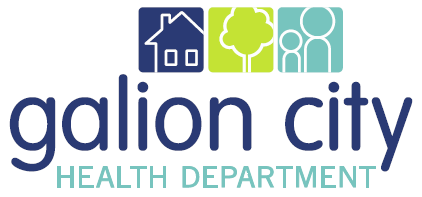 2022 Board of Health Meeting DatesAll meetings begin at 5:00 pm and are located at the Galion City Health Department, unless otherwise notifiedJanuary 11, 2022February 8, 2022March 8, 2022April 12, 2022May 10, 2022June 14, 2022July 12, 2022August 9, 2022September 13, 2022October 11, 2022November 8, 2022December 13, 2022Please mark your calendars!  